South Somerset Behaviour Partnership 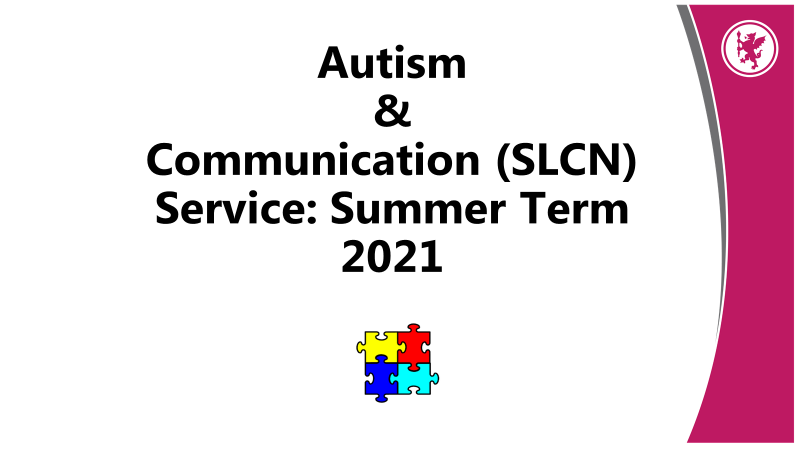 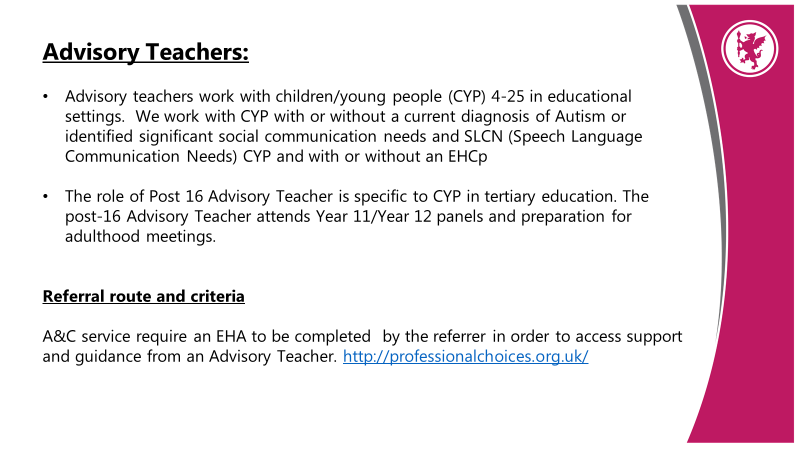 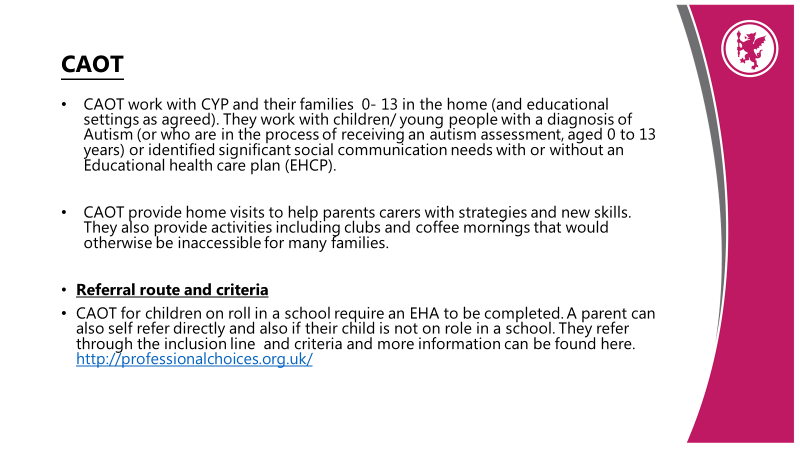 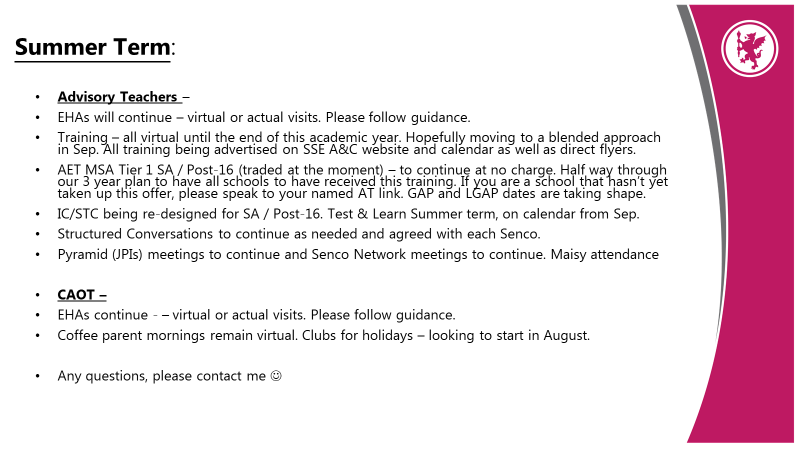 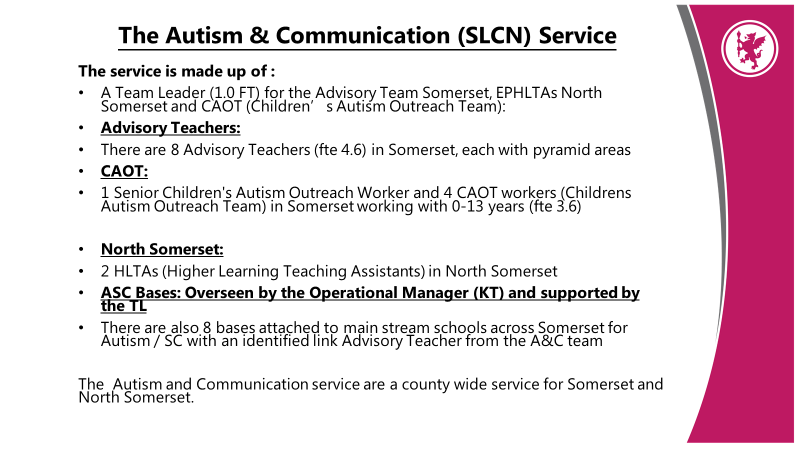 Autism and Communication Servicewww.supportservicesforeducation.co.uk/Services/3326The Autism and Communication Service provides support for children and young people with autism and communication difficulties, their parents/carers, and schools, academies and free schools.The Autism and Communication Service is made up of three teams: The Advisory Teachers, Children’s Autism Outreach Team (CAOT) North Somerset Provision TeamAdvisory Teachers:This is a team of specialist advisory teachers who support schools and SENCOs, children and young people and their families to develop positive outcomes for pupils with Autism, Social Communication and a Communication Need.We support with or without a diagnosis and with or without an EHCP. We provide training both for schools and families. The CAOT Team:The CAOT Team provides support and works with families / carers who have a young person with a diagnosis of autism. They can also link with schools to provide a consistent approach to home and school situations. This is from first diagnosis to the age of 13 years.CAOT provide home visits to help parents and carers with advice and strategies within the home, help with new skills to support their child or young person and help with access to other suitable resources. They also provide activities for children and young people with a diagnosis of autism that would otherwise be inaccessible for many families without support and advice. These include clubs for families and activities during every school holiday, as well as coffee mornings.Contact Details can be found on our website:www.supportservicesforeducation.co.uk/Services/3326